Title    
Clinical Question: Add text hereReference: Add text herePubMed ID: Add text here
Population:   Add text here (Include the number and Region)  

Intervention: Add text here (Include dose if appropriate)  Comparison: Add text here (Include dose if appropriate if no comparison group, then ‘none’)  Outcome:      Add text here (include primary outcome)  
Authors’ Conclusions: Add text hereQuality Checklist:1. The study population included or focused on those in the ED.     
    Comment: Add text here2. The patients were adequately randomized.  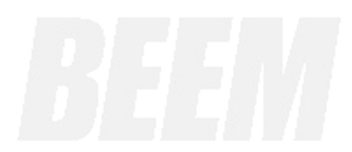 3. The randomization process was concealed.  				
4. The patients were analyzed in the groups to which they were randomized.  5. The study patients were recruited consecutively (i.e. no selection bias). 												6. The patients in both groups were similar with respect to prognostic factors.    7. All participants (patients, clinicians, outcome assessors) were unaware of group allocation.  
8. All groups were treated equally except for the intervention.  
9. Follow-up was complete (i.e. at least 80% for both groups). 10. All patient-important outcomes were considered. 							
11. The treatment effect was large enough and precise enough to be clinically significant.  										Key Results:Add text hereBEEM Commentary:Comment on all ‘Disagree’ and ‘Unsure’ statements. Comment on the overall quality of the study and any threats to validity. Calculate NNT (and 95% CI) for primary outcome. Comment on whether this is ready for clinical application or what further research is required before applying this evidence. How it will this evidence impact on clinical care, i.e. risks/benefits.Comments on author’s conclusion compared to BEEM conclusion:Add text hereThe Bottom Line:Add text hereClinical Application:Add text hereWhat do I tell my patients? Add text hereReviewers: Add text here